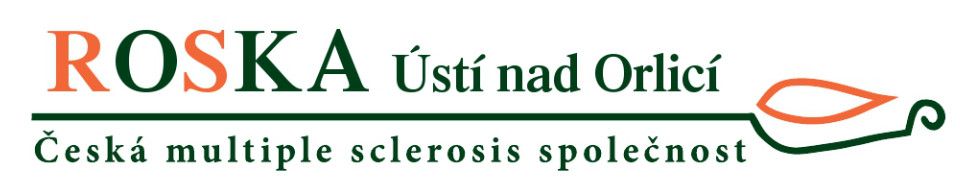  Výroční zpráva           2018        Unie ROSKA – reg. org. ROSKA ÚSTÍ NAD ORLICÍ, z.p.s.Unie ROSKA – reg. org. ROSKA ÚSTÍ NAD ORLICÍ, z.p.s.  sdružuje pacienty s roztroušenou sklerózou. Základní údaje:Název:                                     Unie ROSKA – reg.org.  ROSKA  ÚSTÍ  NAD ORLICÍ z.p.s.Adresa:                                    Čs. Armády 1181,  562 01 Ústí nad OrlicíStatut organizace:                    pobočný spolekIČO:                                         691 72 234Bankovní spojení:                    Poštovní spořitelna Ústí nad Orlicí,  č. účtu:  242821389/0300e-mail:                                      roska.uo@seznam.czinternetová adresa:                  www.roskauo.czTelefon:                                   739 140 442• Název Roska je odvozen z názvu nemoci ROztroušená SKlerózA.• Růže (anglicky „ROSE“) ve znaku Rosky symbolizuje trnitou cestu životem s nelehkým onemocněním RS.• Motto Unie „Sursum corda“ („Vzhůru srdce“) vyjadřuje nutnost bojovat, překonávat překážky a nikdy se nevzdávat.• Zelená je barva naděje, charakterizuje lidi, kteří musí sami všechno svou pílí získat, kterým žádná náhoda nepomůže.Organizace Roska Ústí nad Orlicí a její vedení se snaží, aby členové měli veškeré možnosti informovanosti, jak v oblasti samotné nemoci, tak v oblasti léčiv, sociálních programů, ale i  v zajišťování kvalitního, důstojného a plnohodnotného života, i přes všechny problémy, které nemoc přináší.V MS Centru  Roska Pardubického kraje se sídlem v Ústí nad Orlicí předáváme informace:                   *Kam se obrátit, když nemoc začne ( lékaři, ordinace ).                                                                                                          *O možnostech sociální pomoci, informace o žádostech.                                                                                   *Kde a jak žádat různé druhy kompenzačních, ortopedických a rehabilitačních pomůcek.                                 *Jakou si přečíst odbornou literaturu a časopisy.                                                                                        *V neposlední řadě poskytujme psychickou podporu.Členská základna:Náš samostatný pobočný spolek je základním článkem organizace Unie Roska v ČR.Počet členů k 31.12.2018:       59 členů                                        z toho RS:            46                                                                                                       Průkaz TP:            0                                                                                                       Průkaz ZTP:         23                                                                                                       Průkaz ZTP/P:      10Výkonný výbor pracuje v tomto složení:Hana Pauková                                       předsedkyně, pokladníkMartina Štěpánková                              místopředsedkyně, správce webových stránekIveta Nováková                                     ekonomZdeněk Cink                                          samostatný revizorMarie Applová                                      členka kontrolní komiseMarcela Krahulcová                             zdravotníkJaroslava Abrahámová                         cvičitelkaBlanka Hantlová                                   cvičitelkaEster Dorušáková                                 kronikářkaAlena Svobodová                                  čestná členkaNaše činnost v roce 2018:Poděkování:Roska Ústí nad Orlicí děkuje touto cestou všem, kteří podpořili naši činnost v roce 2018.                   Díky finančním příspěvkům se nám daří uskutečňovat všechny plánované akce.Finanční podpora:Ministerstvo zdravotnictví ČR – státní dotaceMěsto Ústí nad OrlicíMěsto Česká TřebováMěsto Vysoké MýtoMěsto ChoceňMěsto LetohradMěsto LanškrounPardubický krajNadační fond ImpulsChládek a Tintěra Pardubice a.s.FIRST International Company s.r.o. Vysoké MýtoDMA PrahaSoukromí sponzoři:Ing. Ladislav NovákV Ústí nad Orlicí 10.1.2019                             Hana Pauková- předseda organizace, v.r.                                                                                     Iveta Nováková – ekonom, v.r.1 / Maratonské cvičení s roztroušenou sklerózou MaRS 2018ROSKA Ústí nad Orlicí se v sobotu 3.3. 2018 zapojila do 7. ročníku cvičebního maratonu MaRS s roztroušenou sklerózou ( RS ). Do tělocvičny Golem Group v Letohradě si přišlo zacvičit  pod vedením fyzioterapeutky paní Veroniky Duškové 27 účastníků. MaRS probíhá v různých městech po celé ČR  i v zahraničí  s různými cvičebními aktivitami vhodnými pro pacienty s RS. Jednotlivé Rosky si předávají pomyslný štafetový kolík po celých 24 hodin. Cílem a smyslem akce je mít radost z pohybu, odnést si myšlenku pravidelného pohybu a zdravého životního stylu do každodenního života  a informovat své okolí o této závažné nemoci.                                                                                                                                                  Akce se nám vydařila, loučili jsme se spokojení a s úsměvem na tváři.                                                  Regionálním partnerem byla firma Golempress, které moc děkujeme.2 / Členská schůze Rosky Ústí nad Orlicí proběhla v sobotu 24.3.2018 v restauraci U džbánu v Dolních Libchách v počtu 34 účastníků.                                                                                                    Setkání zahájila předsedkyně p. Hana Pauková a seznámila přítomné s akcemi, které proběhly v roce 2017 a s plánovanými akcemi roku 2018. Zprávu o hospodaření organizace přednesla ekonomka p. Iveta Nováková. Členové také schválili návrh rozpočtu z.p.s. na rok 2018.                                                                                                                                                                                            Paní Doc. MUDr. Dana Horáková, Ph.D. nás informovala o nejnovějších dostupných lécích používaných při léčbě roztroušené sklerózy, objasnila, jak je léčba nákladná.                                                                    Konkrétně hovořila o 2 nově registrovaných lécích: OCREVUS   (OCRELUZUMAB )  a  MAVENCLAD ( CLADRIBINE ) pro relaps remitentní formy RS. Zdůraznila potřebu zapojení do registru nemocných RS Remus, který již eviduje 13.tisíc pacientů z celkového počtu 20 – 22 tisíc pacientů v ČR. Připomněla nutnost dodržování správných stravovacích návyků, zdravého životního stylu doplněného  každodenním cvičením a psychickou pohodou.Hovořila  také o problematice  nedostatku lůžkových  zařízení v ČR pro nemocné s RS, které by poskytovaly komplexní zdravotní a sociální péči osobám vážně nemocným RS a zajišťovaly všechny potřeby pro jejich plnohodnotný život. Jediným takovým zařízením je v ČR od roku 2001 Domov sv. Josefa v Žirči.                                                                                                                                                                  Paní  doktorka průběžně zodpovídala dotazy přítomných týkající se příznaků, atak a léčby RS,například i léčebného konopí.                                                                                                                                                                                                                                                                                                                                                                                                                                                                                                                                                                                                                                                                                                                                                                                                                                                                                                                                                                                                                                                                                          Ani letos nechybělo blahopřání k životním výročím členů v roce 2018 a odměna formou květinového daru.                                                                                                                                                                     Setkání proběhlo v příjemné atmosféře. Přispělo nejen k získání potřebných nových informací, ale také k přátelským posezením a vzájemné výměně poznatků a zkušeností3/ V tomto roce proběhly dva rekondiční pobyty v Penzionu  Pastviny.21.4.. – 27.4.   Jarní rekondice v počtu 17  členů6.10. – 12.10.  Podzimní rekondice v počtu 22 členůRekondiční pobyty jsou pro osoby s RS velmi důležité. Na nich si osvojují a utužují návyky cvičení, správné životosprávy, bývají doplněny odbornými přednáškami se zdravotní, ale i sociální tématikou. Nechybí masáže, ergoterapie, společenský a hudební program.                                                          Přednášky: JR - Inspirativní přednáška na téma "Zdravá výživa" doplněná ukázkami příprav vhodných snídaní. Zajímavé byly také informace o práci hasičů v podání profesionálního hasiče, pana Ing. Jana Špinlera. Pan Libor Dadej přijel z firmy DMA Praha a seznámil přítomné s kompenzačními pomůckami pro lidi s různými handicapy. Oblibě se vždy těší cestopisná putování, tentokrát manželé Kubíkovi vyprávěli o cestě po Kamčatce a program obohatila i zajímavá exkurze pastvinské vodní elektrárny.PR - Paní Kateřina  Rouse nás seznámila s Tibetskými mísami, vyzkoušeli jsme si relaxaci při jejich zvuku. O důležitém pozitivním postoji k životu jsme besedovali s paní Monikou  Břízovou a o Kubě pak poutavě mluvila zkušená cestovatelka, paní Alena Pirklová. Nechyběl výlet a návštěva Muzea starých strojů a technologií v Žamberku.Obě rekondice byly velmi úspěšné.4/  8 zástupců naší organizace Roska Ústí nad Orlicí se zúčastnilo 2. Roskiády, která probíhala  ve dnech 21. – 23. 9. 2018 ve Sportovním  centru v Nymburku. Pacienti s RS soutěžili v zajímavých disciplínách podle svých zdravotních a pohybových možností: stolní tenis, plavání, vrh koulí, hod na koš, kop na branku, střelba hokejkou, boccia a další. Naše  8 členné družstvo ve složení Zdeněk Cink, Jitka a Jindra Filipi, Blanka Hantlová, Jana Jarošová, Zdeňka Macanová, Daniel Nový a Hana Pauková si  sobotní soutěže opravdu užili a byli  i velmi úspěšní ( Dan 5 medailí, Zdeněk 4, Blanka 3 a kolektivní Blanka, Hanka a Zdeněk 1 medaili ). Po oba večery probíhal zajímavý kulturní program. Akce byla moc fajn, atmosféra úžasná, navázali jsme nová přátelství s ostatními Roskami. Těšíme se zase za rok.5/ Integrační den – aneb: Jak se žije s postiženímRoska Ústí nad Orlicí se zúčastnila již 6. ročníku Integračního dne – setkání osob se zdravotním postižením s veřejností.  Na Mírovém náměstí v Ústí nad Orlicí se v úterý 25. 9. 2018 široká veřejnost měla možnost setkat s poskytovateli různých sociálních služeb, kteří nabízené služby prezentovali. Také naše organizace ROSKA Ústí nad Orlicí zde zájemce informovala o své činnosti a zodpovídala dotazy.  Součástí programu byly soutěže pro děti ze školek, základních i středních škol,  v rámci kterých bylo možné vyzkoušet si, jak se žije osobám s různým zdravotním postižením. K vidění byly různé kompenzační pomůcky. Během celého dne probíhala kulturní vystoupení samotných klientů mnohých organizací. 6 / Rehabilitační cvičení probíhalo v tělocvičně v průběhu celého roku pod vedením vyškolených cvičitelek v počtů 10 členů a celkem 170 hodin, individuálně  4 členi s počtem 20 hodin. Cvičení bylo zaměřeno na regenerační a posilující účinek. Nácvik správné techniky a procvičování pak umožňuje individuální cvičení v domácím prostředí.Plavání formou 5 plavenek využily 9 členů  v plaveckých bazénech individuálně podle místa trvalého bydliště, aby plaváním nebo cvičením ve vodě posílili svoje svalstvo a zabránili tak dalšímu rozvoji nemoci.7 / V úterý 4.12.2018 naše organizace uspořádala členskou schůzi a předvánoční posezení v počtu 32   členů. Tato akce byla tentokrát  spojena s volbou nového výkonného výboru Rosky Ústí nad Orlicí. Všem nově zvoleným členům VV přejeme hodně  úspěchů.Také jsme zavzpomínali na proběhlé akce v roce 2018 a nastínili ty důležité roku příštího. Poté jsme si při ochutnávce cukroví povídali a těšili se ze setkání s přáteli. Na závěr jsme si popřáli krásné prožití vánočních svátků a v novém roce hodně zdraví, spokojenosti a společných setkání.Finanční zprávaFinanční zprávaFinanční zprávaFinanční zprávaPříjmyv Kč:Výdaje v Kč:Státní dotace61.260,--Mzdy43.408,--Od měst a obcí77.800,--Provoz34.092,--Granty nadací4.438,--Informační aktivity1.688,--Členské příspěvky9.250,--Akce ozdravné202.073,--Dary občanů1.720,--Akce ostatní11.402,--Firemní dárci10.000,--Fundraising0,--Účastnické úhrady85.115,--Daně a pojištění11.253,--Úroky z vkladů17,61Odpisy0,--Ostatní 52.889,--Ostatní 7.722,--celkem 302.489,61celkem311.638,--Rozdíl příjmů a výdajůRozdíl příjmů a výdajů9.148,399.148,39